Župa Presvetog Srca Isusova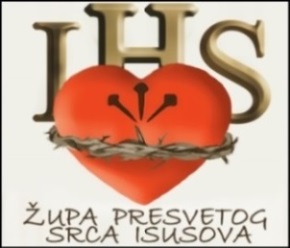 Palmotićeva 31, ZagrebŽUPNI LISTIĆ broj 366nedjelja, 18. rujna 2022. 25. NEDJELJA KROZ GODINU Evanđelje: Lk 16, 1-13U ono vrijeme: Govoraše Isus svojim učenicima:„Bijaše neki bogat čovjek koji je imao upravitelja. Ovaj je bio optužen pred njim kao da mu rasipa imanje. On ga pozva pa mu reče: 'Što to čujem o tebi? Položi račun o svom upravljanju jer više ne možeš biti upravitelj!' Nato upravitelj reče u sebi: 'Što da učinim kad mi gospodar moj oduzima upravu? Kopati? Nemam snage. Prositi? Stidim se. Znam što ću da me prime u svoje kuće kad budem maknut s uprave.' I pozva dužnike svoga gospodara, jednog po jednog. Upita prvoga: 'Koliko duguješ gospodaru mojemu?' On reče: 'Sto bata ulja.' A on će mu: 'Uzmi svoju zadužnicu, sjedni brzo, napiši pedeset.' Zatim reče drugomu: 'A ti, koliko ti duguješ?' On odgovori: 'Sto korâ pšenice.' Kaže mu: 'Uzmi svoju zadužnicu i napiši osamdeset.'  I pohvali gospodar nepoštenog upravitelja što snalažljivo postupi jer sinovi su ovoga svijeta snalažljiviji prema svojima od sinova svjetlosti.I ja vama kažem: napravite sebi prijatelje od nepoštena bogatstva pa kad ga nestane da vas prime u vječne šatore.Tko je vjeran u najmanjem, i u najvećem je vjeran; a tko je u najmanjem nepošten, i u najvećem je nepošten. Ako dakle ne bijaste vjerni u nepoštenom bogatstvu, tko li će vam istinsko povjeriti? I ako u tuđem ne bijaste vjerni, tko li će vam vaše dati?Nijedan sluga ne može služiti dvojici gospodara. Ili će jednoga mrziti, a drugoga ljubiti; ili će uz jednoga prianjati, a drugoga prezirati. Ne možete služiti Bogu i bogatstvu.“KomentarNakon prispodobe o nepoštenom upravitelju, Isus još pojašnjava ono što želi reći. Možda teško shvaćamo njegov govor o nepoštenom bogatstvu, ali kad se usredotočimo na vjernost, sve nam postaje jasnije. Kolikogod bilo veliko ono što posjedujemo na zemlji, to je malo u odnosu na ono što je u nebu, u vječnosti, što je zapravo bogatstvo Kraljevstva Božjega. Zato nam je Bog puno toga povjerio da bi se u tome pokazali vjerni i tako zaslužili vječno bogatstvo. Ovdje se valja preispitati o tri stvari:- Koliko sam ja uistinu vjeran kao čovjek, koliko je ta vrlina u meni usađena?- U kojim situacijama sam se pokazao kao vjeran i vrijedan pouzdanja i povjerenja, a u kojima sam zakazao, posebno izigravši darovano povjerenje?- Vršim li vrednovanje stvari na taj način da male zanemarujem, misleći kad bude nešto veće, onda ću ja pravo reagirati, onda ću se držati poštenja, onda neću krasti i slično? Vjernost je povezana sa služenjem, pa je tako Isus suprotstavio dva gospodara. Na jednoj strani je Bog, a na drugoj bogatstvo. Bog je vječni gospodar i njegovo gospodstvo obično ne dovodimo u pitanje. A jesmo li se ikad zapitali o snazi gospodstva koje proizvodi bogatstvo?! Zamislimo, Isus ga uspoređuje s Bogom! Znači ono ima snagu i o toj snazi ne smijemo dvojiti niti je omalovažiti. Moramo ozbiljno uzeti snagu bogatstva i gledajući našu konačnu opredijeljenost i gledajući ono što moramo činiti svaki dan da bi potvrđivali naš život kao vjernika Božjih. Dakle, danas je taj dan, opredijeli se kome ćeš služiti, nemoj odgađati!           					p. Stipo Balatinac25. NEDJELJA KROZ GODINU, 18. rujna 2022.Utorak 	(20.9.) Sv. Andrija Kim Taegon, prez. i drug.muč.; spomendanSrijeda 	(21.9.) Sv. Matej, apostol i evanđelist; blagdanPetak 		(23.9.) Sv. Pio iz Pietrelcine; spomendanNedjelja 	(25.9.) 26. kroz godinu.U ponedjeljak 19.9. molimo krunicu na Kamenitim vratima u 20 sati. Nakane: za obitelji i obnovu. Dobro došli.U utorak je Dan p. Gabrića, kada posebno molimo za njegovo proglašenje blaženim, a u petak pod sv. Misom u 18.30 ćemo moliti za sve dobročinitelje obnove i Zaklade te za našu pokojnu župljanku Anamariju Carević.Župni vjeronauk s. Marijela ima kao i lani za predškolce i 1. do 4. razreda, uključujući prvopričesnike, po rasporedu na oglasnoj ploči.Od 5. do 8. razreda, uključujući i naše ovogodišnje krizmanike vjeronauk vodi p. Ivan Junušić, kapelan i prijave su i sljedeći tjedan od 9.30 do 10.30 i od 17 do 18 sati u župnom uredu.Vjeronauk srednjoškolaca vodit će p. Mislav Skelin. Prijave prima tijekom rujna poslije nedjeljne sv. mise u 19 sati.Katekumene, odrasle pripravnike za krštenje, pripremat će p. Siniša Štambuk, kapelan, a prijave su tijekom tjedna od 9.30 do 10.30 i od 17 do 18 sati u župnom uredu do kraja rujna.Župni ured radi redovito dvokratno od pondjeljka do petka u Pastoralnom centru. Novi broj telefona: 210-4451.Od ponedjeljka 26.9. na glavni ulaz će se moći ulaziti tek iza 17 sati zbog radova na sjevernom krilu Rezidencije. Zbog toga smo osigurali alternativni ulaz kroz Draškovićevu 54, a što nam je omogućilo Zagrebačko elektrotehničko poduzeće, kojemu iskreno zahvaljujemo.Dakle, za pješake, za Mise, ispovijedi, vjeronauk, župni ured, susrete, moći će se ući od 7 do 17 sati kroz Draškovićevu 54 i prolazom do naše ograde, pa kroz vrata i vrt do naših prostorija, od ponedjeljka 26. rujna.Ovo i ostali sadržaj možete naći u našem župnom listiću u kojemu možete naći e-adresu na koju se možete javiti ako ga želite primati u elektroničkom obliku u svoju e-poštu. Od nedjelje 4. rujna do daljnjega su sv. mise nedjeljom u 8, 9.30, 11, 12.15, 17 i 19 sati (nema mise u 7 sati).„Ne možete služiti Bogu i bogatstvu“Ovonedjeljna čitanja osvrću se na bogatstvo i kako ono utječe na čovjeka. Površnim čitanjem reklo bi se kako se siromah s pozitivnom konotacijom stavlja nasuprot bogataša koji nosi negativnu. Ako razmotrimo riječi koje se svakodnevno koriste uz riječ „siromah“ to bi bile „bijednik“, „jadnik“ ili „ubog“. Ne vjerujem da mnogi žele biti siromašni, a niti da Bog traži da živimo u neimaštini. Bogatstvo s druge strane može pružati sigurnost i blagostanje što ne mora biti loša čovjekova težnja. Zato ne bih rekla da se ovdje radi o opreci nemati - imati. Kaže se da novac ne donosi sreću. Siromahovu i bogataševu sreću dakle ne čini manjak ili višak novaca. Problem je onda kada sreću počinjemo tražiti u bogatstvu. Ono tada dovodi do neumjerenosti, nezasitnosti i sebičnosti. Postajemo navezani i neslobodni. Lako je biti skroman kada ničega ni nemaš, ali umijeće je biti bogat, a ostati skroman. Siromaštvo o kojem Evanđelje pozitivno govori zato ne shvaćam kao materijalnu neimaštinu već kao slobodu od svega materijalnoga. Služiti se bogatstvom, a ne samo zgrtati i posjedovati. Početnu bih opreku siromašan – bogat interpretirala kao slobodan – rob.Biti bogat nije zlo samo po sebi. Bogatstvo je također dar od Boga. On daje talente da s njima činimo dobro i umnažamo ih. Problem je ako ih zakopamo ili ako im dopustimo da oni nas pokopaju i počnu gospodariti nama. Treba se truditi služiti Bogu, a gospodariti bogatstvom.Eva25. NEDJELJA KROZ GODINU – 18. R U J N A  2022.25. TJEDAN KROZ GODINU    19.  – 24. IXŽelite li da i drugi župljani, znanci ili prijatelji župni listić primaju e-poštom? Predložite im da pošalju e-pismo s naslovom „Želim ŽL e-poštom“ na info@ok-merz.hr   Ako ne želite primati župni listić učinite to na istu e-adresu.OBAVIJESTIS   V   E   T   E        M   I   S   ES   V   E   T   E        M   I   S   EI S P O V I J E D A N J EI S P O V I J E D A N J EI S P O V I J E D A N J EVRIJEMEMISNIKVRIJEME GOVORNICA  1AGOVORNICA 1B8:00P. BIJELIĆ7:30 – 9:00P. BILIĆ9:30P. BALATINAC9:00 – 10:30P. ŠTANFELP. VLAH11:00P. KOČIŠ10:30 – 12:00P. ŠTAMBUKP. SKELIN12:15P. JUNUŠIĆ12:00-13:00P. NAGYP. BIJELIĆ17:00P. ŠTAMBUK16:30 – 18:00P. KOČIŠP. JUNUŠIĆ19:00P. SKELIN18:00 – 19:30P. ŠTANFELP. VLAHSVETE MISESVETE MISE               I    S    P    O    V    I    J    E    D         G    O    V    O    R    N    I    C    A         1 A               I    S    P    O    V    I    J    E    D         G    O    V    O    R    N    I    C    A         1 A               I    S    P    O    V    I    J    E    D         G    O    V    O    R    N    I    C    A         1 A               I    S    P    O    V    I    J    E    D         G    O    V    O    R    N    I    C    A         1 A               I    S    P    O    V    I    J    E    D         G    O    V    O    R    N    I    C    A         1 A               I    S    P    O    V    I    J    E    D         G    O    V    O    R    N    I    C    A         1 A               I    S    P    O    V    I    J    E    D         G    O    V    O    R    N    I    C    A         1 ASATMISNIKISPOVIJEDPONEDJELJAKUTORAKSRIJEDAČETVRTAKPETAKSUBOTA7:00P. JUNUŠIĆ6:30 –8:00P. ŠTAMBUKP. ŠTAMBUKP. ŠTAMBUKP. ŠTAMBUKP. ŠTAMBUKP. ŠTAMBUK8:00P. ŠTAMBUK9:00P. NAGY8:00 –9:30P. BIJELIĆP. BIJELIĆP. BIJELIĆP. BIJELIĆP. JUNUŠIĆP. JUNUŠIĆ12:00P. BIJELIĆP. SKELIN11 –12:30P. VLAHP. BALATINACP. VLAHP.BALATINACP. VLAHP. BALATINACP. VLAHP. BALATINACP. VLAHP. SKELINP. VLAHP. SKELIN18:30P. BALATINACP. VLAH18 –19:30P. NAGYP. NAGYP. NAGYP. NAGYP. NAGYP. NAGY